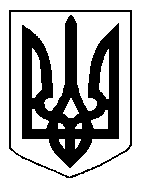 БІЛОЦЕРКІВСЬКА МІСЬКА РАДА	КИЇВСЬКОЇ ОБЛАСТІ	Р І Ш Е Н Н Я
від  27 лютого 2020 року                                                                        № 5099-91-VIIПро припинення терміну дії договору про встановлення особистого строкового сервітуту з фізичною особою – підприємцемФрідманом Сергієм ЮрійовичемРозглянувши звернення постійної комісії з питань земельних відносин та земельного кадастру, планування території, будівництва, архітектури, охорони пам’яток, історичного середовища та благоустрою до міського голови від 20.02.2020 року №57/02-17, протокол постійної комісії з питань  земельних відносин та земельного кадастру, планування території, будівництва, архітектури, охорони пам’яток, історичного середовища та благоустрою від 28 січня 2020 року №203, заяву фізичної особи – підприємця Фрідмана Сергія Юрійовича від 13 січня 2020 року №130, відповідно до ст. 12, п. б) ч.1 ст. 102 Земельного кодексу України, п. 34 ч. 1 ст. 26 Закону України «Про місцеве самоврядування в Україні», міська рада вирішила:1.Припинити договір про встановлення особистого строкового сервітуту з фізичною особою – підприємцем Фрідманом Сергієм Юрійовичем з цільовим призначенням 03.07 Для будівництва та обслуговування будівель торгівлі (вид використання – для експлуатації та обслуговування двох кіосків з навісом очікування зупинки громадського транспорту) за адресою:  бульвар Олександрійський, в районі житлового будинку №137, площею 0,0041 га, який укладений 10 грудня 2018 року №119  на підставі рішення міської ради від 30 серпня 2018 року  №2767-55-VII «Про встановлення земельного сервітуту з фізичною особою – підприємцем Фрідманом Сергієм Юрійовичем» та зареєстрований в Державному реєстрі речових прав на нерухоме майно, як інше речове  право  від 18 грудня  2018 року №29620861, відповідно до п. б) ч.1 ст. 102 Земельного кодексу України, а саме: відмови особи, в інтересах якої встановлено земельний сервітут.2.Контроль за виконанням цього рішення покласти на постійну комісію з питань  земельних відносин та земельного кадастру, планування території, будівництва, архітектури, охорони пам’яток, історичного середовища та благоустрою. Міський голова                                                                                           Геннадій ДИКИЙ